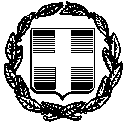 ΥΠΕΥΘΥΝΗ ΔΗΛΩΣΗ(άρθρο 8 Ν.1599/1986)Η ακρίβεια των στοιχείων που υποβάλλονται με αυτή τη δήλωση μπορεί να ελεγχθεί με βάση το αρχείο άλλων υπηρεσιών (άρθρο 8 παρ. 4 Ν. 1599/1986)                                                                                                                                                   ....../....../202..                                                                                                                                                    Ο/Η δηλών/-ούσα(1) Αναγράφεται από τον ενδιαφερόμενο πολίτη ή Αρχή ή η Υπηρεσία του δημόσιου τομέα, που απευθύνεται η αίτηση.(2) Αναγράφεται ολογράφως. (3) «Όποιος εν γνώσει του δηλώνει ψευδή γεγονότα ή αρνείται ή αποκρύπτει τα αληθινά με έγγραφη υπεύθυνη δήλωση του άρθρου 8 τιμωρείται με φυλάκιση τουλάχιστον τριών μηνών. Εάν ο υπαίτιος αυτών των πράξεων σκόπευε να προσπορίσει στον εαυτόν του ή σε άλλον περιουσιακό όφελος βλάπτοντας τρίτον ή σκόπευε να βλάψει άλλον, τιμωρείται με κάθειρξη μέχρι 10 ετών.(4) Σε περίπτωση ανεπάρκειας χώρου η δήλωση συνεχίζεται στην πίσω όψη της και υπογράφεται από τον δηλούντα ή την δηλούσα.  Προς(1):ΕΛΚΕ / ΟΠΑΕΛΚΕ / ΟΠΑΕΛΚΕ / ΟΠΑΕΛΚΕ / ΟΠΑΕΛΚΕ / ΟΠΑΕΛΚΕ / ΟΠΑΕΛΚΕ / ΟΠΑΕΛΚΕ / ΟΠΑΕΛΚΕ / ΟΠΑΕΛΚΕ / ΟΠΑΕΛΚΕ / ΟΠΑΕΛΚΕ / ΟΠΑΕΛΚΕ / ΟΠΑΌνομα:Επώνυμο:Όνομα και Επώνυμο Πατέρα: Όνομα και Επώνυμο Πατέρα: Όνομα και Επώνυμο Πατέρα: Όνομα και Επώνυμο Πατέρα: Όνομα και Επώνυμο Μητέρας:Όνομα και Επώνυμο Μητέρας:Όνομα και Επώνυμο Μητέρας:Όνομα και Επώνυμο Μητέρας:Ημερομηνία γέννησης(2): Ημερομηνία γέννησης(2): Ημερομηνία γέννησης(2): Ημερομηνία γέννησης(2): Τόπος Γέννησης:Τόπος Γέννησης:Τόπος Γέννησης:Τόπος Γέννησης:Αριθμός Δελτίου Ταυτότητας:Αριθμός Δελτίου Ταυτότητας:Αριθμός Δελτίου Ταυτότητας:Αριθμός Δελτίου Ταυτότητας:Τηλ:Τηλ:Τηλ:Τηλ:Τόπος Κατοικίας:Τόπος Κατοικίας:Οδός:Αριθ:ΤΚ:Αρ. Τηλεομοιοτύπου (Fax):Αρ. Τηλεομοιοτύπου (Fax):Αρ. Τηλεομοιοτύπου (Fax):email:email:email:email:Με ατομική μου ευθύνη και γνωρίζοντας τις κυρώσεις (3), που προβλέπονται από της διατάξεις της παρ. 6 του άρθρου 22 του Ν. 1599/1986 καθώς και των διατάξεων της παρ. 3 του άρθρου 126 του ν. 4957/2022, δηλώνω ότι:Με ατομική μου ευθύνη και γνωρίζοντας τις κυρώσεις (3), που προβλέπονται από της διατάξεις της παρ. 6 του άρθρου 22 του Ν. 1599/1986 καθώς και των διατάξεων της παρ. 3 του άρθρου 126 του ν. 4957/2022, δηλώνω ότι:Με ατομική μου ευθύνη και γνωρίζοντας τις κυρώσεις (3), που προβλέπονται από της διατάξεις της παρ. 6 του άρθρου 22 του Ν. 1599/1986 καθώς και των διατάξεων της παρ. 3 του άρθρου 126 του ν. 4957/2022, δηλώνω ότι:Με ατομική μου ευθύνη και γνωρίζοντας τις κυρώσεις (3), που προβλέπονται από της διατάξεις της παρ. 6 του άρθρου 22 του Ν. 1599/1986 καθώς και των διατάξεων της παρ. 3 του άρθρου 126 του ν. 4957/2022, δηλώνω ότι:Με ατομική μου ευθύνη και γνωρίζοντας τις κυρώσεις (3), που προβλέπονται από της διατάξεις της παρ. 6 του άρθρου 22 του Ν. 1599/1986 καθώς και των διατάξεων της παρ. 3 του άρθρου 126 του ν. 4957/2022, δηλώνω ότι:Με ατομική μου ευθύνη και γνωρίζοντας τις κυρώσεις (3), που προβλέπονται από της διατάξεις της παρ. 6 του άρθρου 22 του Ν. 1599/1986 καθώς και των διατάξεων της παρ. 3 του άρθρου 126 του ν. 4957/2022, δηλώνω ότι:Με ατομική μου ευθύνη και γνωρίζοντας τις κυρώσεις (3), που προβλέπονται από της διατάξεις της παρ. 6 του άρθρου 22 του Ν. 1599/1986 καθώς και των διατάξεων της παρ. 3 του άρθρου 126 του ν. 4957/2022, δηλώνω ότι:Με ατομική μου ευθύνη και γνωρίζοντας τις κυρώσεις (3), που προβλέπονται από της διατάξεις της παρ. 6 του άρθρου 22 του Ν. 1599/1986 καθώς και των διατάξεων της παρ. 3 του άρθρου 126 του ν. 4957/2022, δηλώνω ότι:Με ατομική μου ευθύνη και γνωρίζοντας τις κυρώσεις (3), που προβλέπονται από της διατάξεις της παρ. 6 του άρθρου 22 του Ν. 1599/1986 καθώς και των διατάξεων της παρ. 3 του άρθρου 126 του ν. 4957/2022, δηλώνω ότι:Με ατομική μου ευθύνη και γνωρίζοντας τις κυρώσεις (3), που προβλέπονται από της διατάξεις της παρ. 6 του άρθρου 22 του Ν. 1599/1986 καθώς και των διατάξεων της παρ. 3 του άρθρου 126 του ν. 4957/2022, δηλώνω ότι:Με ατομική μου ευθύνη και γνωρίζοντας τις κυρώσεις (3), που προβλέπονται από της διατάξεις της παρ. 6 του άρθρου 22 του Ν. 1599/1986 καθώς και των διατάξεων της παρ. 3 του άρθρου 126 του ν. 4957/2022, δηλώνω ότι:Με ατομική μου ευθύνη και γνωρίζοντας τις κυρώσεις (3), που προβλέπονται από της διατάξεις της παρ. 6 του άρθρου 22 του Ν. 1599/1986 καθώς και των διατάξεων της παρ. 3 του άρθρου 126 του ν. 4957/2022, δηλώνω ότι:Με ατομική μου ευθύνη και γνωρίζοντας τις κυρώσεις (3), που προβλέπονται από της διατάξεις της παρ. 6 του άρθρου 22 του Ν. 1599/1986 καθώς και των διατάξεων της παρ. 3 του άρθρου 126 του ν. 4957/2022, δηλώνω ότι:Με ατομική μου ευθύνη και γνωρίζοντας τις κυρώσεις (3), που προβλέπονται από της διατάξεις της παρ. 6 του άρθρου 22 του Ν. 1599/1986 καθώς και των διατάξεων της παρ. 3 του άρθρου 126 του ν. 4957/2022, δηλώνω ότι:μέχρι και την ημερομηνία υπογραφής της παρούσας υπεύθυνης δήλωσης έχω εκπληρώσει τις ελάχιστες υποχρεώσεις που μου έχουν ανατεθεί από το ΟΠΑ (βάσει των διατάξεων των άρθρων 155, 164 και 165 του ν. 4957/2022), τηρώντας τους όρους και τις προϋποθέσεις πρόσθετης απασχόλησης σε προγράμματα της παρ. 1 του άρθρου 126 του ν. 4957/2022, ώστε να δικαιούμαι να λάβω αμοιβή για τη διδασκαλία μαθημάτων σε πρόγραμμα «…….Π.Μ.Σ. ή/ ΚΕΔΙΒΙΜ ή/ Ξ.Π.Σ. ……..».μέχρι και την ημερομηνία υπογραφής της παρούσας υπεύθυνης δήλωσης έχω εκπληρώσει τις ελάχιστες υποχρεώσεις που μου έχουν ανατεθεί από το ΟΠΑ (βάσει των διατάξεων των άρθρων 155, 164 και 165 του ν. 4957/2022), τηρώντας τους όρους και τις προϋποθέσεις πρόσθετης απασχόλησης σε προγράμματα της παρ. 1 του άρθρου 126 του ν. 4957/2022, ώστε να δικαιούμαι να λάβω αμοιβή για τη διδασκαλία μαθημάτων σε πρόγραμμα «…….Π.Μ.Σ. ή/ ΚΕΔΙΒΙΜ ή/ Ξ.Π.Σ. ……..».μέχρι και την ημερομηνία υπογραφής της παρούσας υπεύθυνης δήλωσης έχω εκπληρώσει τις ελάχιστες υποχρεώσεις που μου έχουν ανατεθεί από το ΟΠΑ (βάσει των διατάξεων των άρθρων 155, 164 και 165 του ν. 4957/2022), τηρώντας τους όρους και τις προϋποθέσεις πρόσθετης απασχόλησης σε προγράμματα της παρ. 1 του άρθρου 126 του ν. 4957/2022, ώστε να δικαιούμαι να λάβω αμοιβή για τη διδασκαλία μαθημάτων σε πρόγραμμα «…….Π.Μ.Σ. ή/ ΚΕΔΙΒΙΜ ή/ Ξ.Π.Σ. ……..».μέχρι και την ημερομηνία υπογραφής της παρούσας υπεύθυνης δήλωσης έχω εκπληρώσει τις ελάχιστες υποχρεώσεις που μου έχουν ανατεθεί από το ΟΠΑ (βάσει των διατάξεων των άρθρων 155, 164 και 165 του ν. 4957/2022), τηρώντας τους όρους και τις προϋποθέσεις πρόσθετης απασχόλησης σε προγράμματα της παρ. 1 του άρθρου 126 του ν. 4957/2022, ώστε να δικαιούμαι να λάβω αμοιβή για τη διδασκαλία μαθημάτων σε πρόγραμμα «…….Π.Μ.Σ. ή/ ΚΕΔΙΒΙΜ ή/ Ξ.Π.Σ. ……..».μέχρι και την ημερομηνία υπογραφής της παρούσας υπεύθυνης δήλωσης έχω εκπληρώσει τις ελάχιστες υποχρεώσεις που μου έχουν ανατεθεί από το ΟΠΑ (βάσει των διατάξεων των άρθρων 155, 164 και 165 του ν. 4957/2022), τηρώντας τους όρους και τις προϋποθέσεις πρόσθετης απασχόλησης σε προγράμματα της παρ. 1 του άρθρου 126 του ν. 4957/2022, ώστε να δικαιούμαι να λάβω αμοιβή για τη διδασκαλία μαθημάτων σε πρόγραμμα «…….Π.Μ.Σ. ή/ ΚΕΔΙΒΙΜ ή/ Ξ.Π.Σ. ……..».μέχρι και την ημερομηνία υπογραφής της παρούσας υπεύθυνης δήλωσης έχω εκπληρώσει τις ελάχιστες υποχρεώσεις που μου έχουν ανατεθεί από το ΟΠΑ (βάσει των διατάξεων των άρθρων 155, 164 και 165 του ν. 4957/2022), τηρώντας τους όρους και τις προϋποθέσεις πρόσθετης απασχόλησης σε προγράμματα της παρ. 1 του άρθρου 126 του ν. 4957/2022, ώστε να δικαιούμαι να λάβω αμοιβή για τη διδασκαλία μαθημάτων σε πρόγραμμα «…….Π.Μ.Σ. ή/ ΚΕΔΙΒΙΜ ή/ Ξ.Π.Σ. ……..».μέχρι και την ημερομηνία υπογραφής της παρούσας υπεύθυνης δήλωσης έχω εκπληρώσει τις ελάχιστες υποχρεώσεις που μου έχουν ανατεθεί από το ΟΠΑ (βάσει των διατάξεων των άρθρων 155, 164 και 165 του ν. 4957/2022), τηρώντας τους όρους και τις προϋποθέσεις πρόσθετης απασχόλησης σε προγράμματα της παρ. 1 του άρθρου 126 του ν. 4957/2022, ώστε να δικαιούμαι να λάβω αμοιβή για τη διδασκαλία μαθημάτων σε πρόγραμμα «…….Π.Μ.Σ. ή/ ΚΕΔΙΒΙΜ ή/ Ξ.Π.Σ. ……..».μέχρι και την ημερομηνία υπογραφής της παρούσας υπεύθυνης δήλωσης έχω εκπληρώσει τις ελάχιστες υποχρεώσεις που μου έχουν ανατεθεί από το ΟΠΑ (βάσει των διατάξεων των άρθρων 155, 164 και 165 του ν. 4957/2022), τηρώντας τους όρους και τις προϋποθέσεις πρόσθετης απασχόλησης σε προγράμματα της παρ. 1 του άρθρου 126 του ν. 4957/2022, ώστε να δικαιούμαι να λάβω αμοιβή για τη διδασκαλία μαθημάτων σε πρόγραμμα «…….Π.Μ.Σ. ή/ ΚΕΔΙΒΙΜ ή/ Ξ.Π.Σ. ……..».μέχρι και την ημερομηνία υπογραφής της παρούσας υπεύθυνης δήλωσης έχω εκπληρώσει τις ελάχιστες υποχρεώσεις που μου έχουν ανατεθεί από το ΟΠΑ (βάσει των διατάξεων των άρθρων 155, 164 και 165 του ν. 4957/2022), τηρώντας τους όρους και τις προϋποθέσεις πρόσθετης απασχόλησης σε προγράμματα της παρ. 1 του άρθρου 126 του ν. 4957/2022, ώστε να δικαιούμαι να λάβω αμοιβή για τη διδασκαλία μαθημάτων σε πρόγραμμα «…….Π.Μ.Σ. ή/ ΚΕΔΙΒΙΜ ή/ Ξ.Π.Σ. ……..».μέχρι και την ημερομηνία υπογραφής της παρούσας υπεύθυνης δήλωσης έχω εκπληρώσει τις ελάχιστες υποχρεώσεις που μου έχουν ανατεθεί από το ΟΠΑ (βάσει των διατάξεων των άρθρων 155, 164 και 165 του ν. 4957/2022), τηρώντας τους όρους και τις προϋποθέσεις πρόσθετης απασχόλησης σε προγράμματα της παρ. 1 του άρθρου 126 του ν. 4957/2022, ώστε να δικαιούμαι να λάβω αμοιβή για τη διδασκαλία μαθημάτων σε πρόγραμμα «…….Π.Μ.Σ. ή/ ΚΕΔΙΒΙΜ ή/ Ξ.Π.Σ. ……..».μέχρι και την ημερομηνία υπογραφής της παρούσας υπεύθυνης δήλωσης έχω εκπληρώσει τις ελάχιστες υποχρεώσεις που μου έχουν ανατεθεί από το ΟΠΑ (βάσει των διατάξεων των άρθρων 155, 164 και 165 του ν. 4957/2022), τηρώντας τους όρους και τις προϋποθέσεις πρόσθετης απασχόλησης σε προγράμματα της παρ. 1 του άρθρου 126 του ν. 4957/2022, ώστε να δικαιούμαι να λάβω αμοιβή για τη διδασκαλία μαθημάτων σε πρόγραμμα «…….Π.Μ.Σ. ή/ ΚΕΔΙΒΙΜ ή/ Ξ.Π.Σ. ……..».μέχρι και την ημερομηνία υπογραφής της παρούσας υπεύθυνης δήλωσης έχω εκπληρώσει τις ελάχιστες υποχρεώσεις που μου έχουν ανατεθεί από το ΟΠΑ (βάσει των διατάξεων των άρθρων 155, 164 και 165 του ν. 4957/2022), τηρώντας τους όρους και τις προϋποθέσεις πρόσθετης απασχόλησης σε προγράμματα της παρ. 1 του άρθρου 126 του ν. 4957/2022, ώστε να δικαιούμαι να λάβω αμοιβή για τη διδασκαλία μαθημάτων σε πρόγραμμα «…….Π.Μ.Σ. ή/ ΚΕΔΙΒΙΜ ή/ Ξ.Π.Σ. ……..».μέχρι και την ημερομηνία υπογραφής της παρούσας υπεύθυνης δήλωσης έχω εκπληρώσει τις ελάχιστες υποχρεώσεις που μου έχουν ανατεθεί από το ΟΠΑ (βάσει των διατάξεων των άρθρων 155, 164 και 165 του ν. 4957/2022), τηρώντας τους όρους και τις προϋποθέσεις πρόσθετης απασχόλησης σε προγράμματα της παρ. 1 του άρθρου 126 του ν. 4957/2022, ώστε να δικαιούμαι να λάβω αμοιβή για τη διδασκαλία μαθημάτων σε πρόγραμμα «…….Π.Μ.Σ. ή/ ΚΕΔΙΒΙΜ ή/ Ξ.Π.Σ. ……..».μέχρι και την ημερομηνία υπογραφής της παρούσας υπεύθυνης δήλωσης έχω εκπληρώσει τις ελάχιστες υποχρεώσεις που μου έχουν ανατεθεί από το ΟΠΑ (βάσει των διατάξεων των άρθρων 155, 164 και 165 του ν. 4957/2022), τηρώντας τους όρους και τις προϋποθέσεις πρόσθετης απασχόλησης σε προγράμματα της παρ. 1 του άρθρου 126 του ν. 4957/2022, ώστε να δικαιούμαι να λάβω αμοιβή για τη διδασκαλία μαθημάτων σε πρόγραμμα «…….Π.Μ.Σ. ή/ ΚΕΔΙΒΙΜ ή/ Ξ.Π.Σ. ……..».